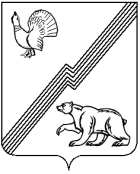 АДМИНИСТРАЦИЯ ГОРОДА ЮГОРСКАХанты-Мансийского  автономного  округа-ЮгрыПОСТАНОВЛЕНИЕот 15 октября 2021 года		          				                № 1932-пО внесении изменений в постановление администрации города Югорска от 22.07.2019 № 1607 «Об утвержденииадминистративного регламента предоставления муниципальной услуги«Предварительное согласование предоставления земельного участка»В соответствии с федеральными законами от 06.10.2003 № 131-ФЗ «Об общих принципах организации местного самоуправления в Российской Федерации», от 27.07.2010 № 210-ФЗ «Об организации предоставления государственных и муниципальных услуг»,  от 05.04.2021 № 79-ФЗ «О внесении изменений в отдельные законодательные акты Российской Федерации», постановлением администрации города Югорска от 21.09.2018 № 2582 «О порядке разработки и утверждения административных регламентов предоставления муниципальных услуг»:1. Внести в приложение к постановлению администрации города Югорска от 22.07.2019 № 1607 «Об утверждении административного регламента предоставления муниципальной услуги «Предварительное согласование предоставления земельного участка» (с изменениями от 28.12.2020 № 1991, от 09.06.2021 № 1027-п) следующие изменения:1.1. Пункт 14 дополнить подпунктами 9-12 следующего содержания:«9) В случае, предусмотренном подпунктом 1 пункта 2 статьи 3.7 Федерального закона от 25.10.2001 № 137-ФЗ «О введении в действие Земельного кодекса Российской Федерации» (далее - Федеральный закон № 137-ФЗ), к заявлению о предварительном согласовании предоставления земельного участка прилагаются:документ о предоставлении или ином выделении гражданину земельного участка либо о возникновении у гражданина права на использование такого земельного участка по иным основаниям,схема расположения земельного участка на кадастровом плане территории (далее - схема расположения земельного участка) в случае, если испрашиваемый земельный участок предстоит образовать и отсутствует проект межевания территории, в границах которой предстоит образовать такой земельный участок, документ, подтверждающий полномочия представителя заявителя в случае, если с заявлением обращается представитель заявителя.В случае отсутствия у гражданина документа, подтверждающего предоставление или иное выделение ему земельного участка либо возникновение у него права на использование такого земельного участка по иным основаниям, к заявлению может быть приложен один или несколько из следующих документов:заключенные до дня введения в действие Градостроительного кодекса Российской Федерации договор о подключении (технологическом присоединении) гаража к сетям инженерно-технического обеспечения, и (или) договор о предоставлении коммунальных услуг в связи с использованием гаража, и (или) документы, подтверждающие исполнение со стороны гражданина обязательств по оплате коммунальных услуг;документ, подтверждающий проведение государственного технического учета и (или) технической инвентаризации гаража до 01.01.2013 в соответствии с требованиями законодательства, действовавшими на момент таких учета и (или) инвентаризации, в котором имеются указания на заявителя в качестве правообладателя гаража либо заказчика изготовления указанного документа и на год его постройки, указывающий на возведение гаража до дня введения в действие Градостроительного кодекса Российской Федерации.10) В случае, предусмотренном подпунктом 2 пункта 2 статьи 3.7 Федерального закона № 137-ФЗ, к заявлению о предварительном согласовании предоставления земельного участка прилагаются:документ, подтверждающий предоставление или иное выделение земельного участка, из которого образован или должен быть образован испрашиваемый земельный участок, гаражному кооперативу либо иной организации, при которой был организован гаражный кооператив, для гаражного строительства и (или) размещения гаражей, или документ, подтверждающий приобретение указанными кооперативом либо организацией права на использование такого земельного участка по иным основаниям;решение общего собрания членов гаражного кооператива о распределении гражданину гаража и (или) указанного земельного участка либо иной документ, устанавливающий такое распределение, и (или) документ, выданный гаражным кооперативом, подтверждающий выплату таким гражданином пая (паевого взноса), в том числе без указания на то, что выплата такого пая (паевого взноса) является полной, и (или) подтверждающий факт осуществления строительства гаража данным кооперативом или указанным гражданином;схема расположения земельного участка (в случае, если испрашиваемый земельный участок предстоит образовать и отсутствует проект межевания территории, в границах которой предстоит образовать такой земельный участок);документ, подтверждающий полномочия представителя заявителя (в случае, если с заявлением обращается представитель заявителя);выписка из единого государственного реестра юридических лиц о гаражном кооперативе, членом которого является заявитель.В случае отсутствия у гражданина одного из документов, указанных в абзаце втором или третьем настоящего подпункта, вместо данного документа к заявлению могут быть приложены один или несколько документов, предусмотренных абзацами шестым и седьмым подпункта 9 пункта 14 настоящего административного регламента.В случае, если заявителем не представлена выписка из единого государственного реестра юридических лиц о гаражном кооперативе, предусмотренные статьей 39.2 Земельного кодекса Российской Федерации специалист соответствующего Отдела, не вправе требовать указанный документ от заявителя и самостоятельно запрашивает необходимые сведения порядке межведомственного информационного взаимодействия.Заявитель вправе не представлять документы, предусмотренные абзацами вторым и третьим настоящего подпункта, если ранее они представлялись иными членами гаражного кооператива.11) Порядок предоставления земельных участков распространяется также на граждан, прекративших членство в гаражном кооперативе, в том числе вследствие его ликвидации или исключения из единого государственного реестра юридических лиц в связи с прекращением деятельности юридического лица. В заявлении о предварительном согласовании предоставления земельного участка должно быть указано о ликвидации гаражного кооператива или об исключении такого кооператива из единого государственного реестра юридических лиц в связи с прекращением деятельности юридического лица.Заявитель вправе представить документ, содержащий сведения единого государственного реестра юридических лиц о ликвидации гаражного кооператива или об исключении такого кооператива из единого государственного реестра юридических лиц в связи с прекращением деятельности юридического лица.12) К заявлению гражданина о предоставлении земельного участка, на котором расположен гараж, в соответствии с подпунктами 9-12  пункта 14 настоящего административного регламента наряду с указанными документами прилагается технический план указанного гаража.В случае, если по итогам рассмотрения заявления о предварительном согласовании предоставления земельного участка принято решение о предварительном согласовании предоставления земельного участка, подача заявления о предоставлении земельного участка не требуется. Предоставление образованного на основании данного решения земельного участка осуществляется после государственного кадастрового учета указанного земельного участка не позднее двадцати рабочих дней со дня направления заявителем в адрес соответствующего Отдела технического плана гаража, расположенного на указанном земельном участке.».1.2. Пункт 17 дополнить подпунктом 12 следующего содержания:«12) В заявлении о предварительном согласовании предоставления земельного участка в случае, предусмотренном подпунктом 1 пункта 2 статьи 3.7 Федерального закона № 137-ФЗ, заявитель отдельно указывает, что гараж возведен до дня введения в действие Градостроительного кодекса Российской Федерации.».2. Опубликовать постановление в официальном печатном издании города Югорска и разместить на официальном сайте органов местного самоуправления города Югорска.3. Настоящее постановление вступает в силу после его официального опубликования. Исполняющий обязанностиглавы города Югорска					                      С.Д. Голин